FINAL UNIT OF THE YEAR!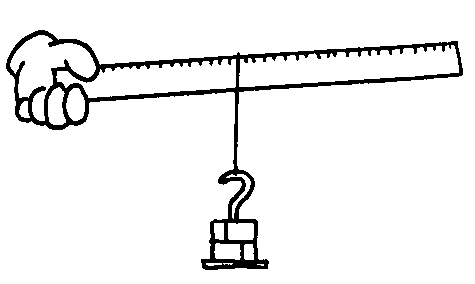 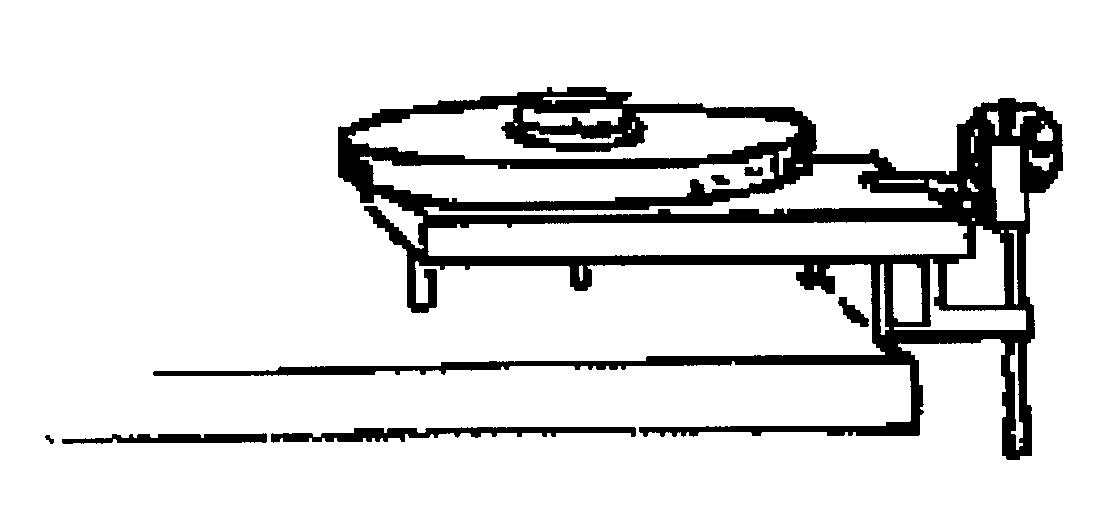 UNIT 10: ROTATIONAL MOTIONPS1: Kinematics pg. 317 (3, 6, 7, 8, 18, 19)3. 1200 rad/s, 25.0 s6. -226 rad/s27. 5.00 rad, 10.0 rad/s, 4.00 rad/s2, 53.0 rad, 22.0 rad/s, 4.00 rad/s28. 50.0 rev18. 29.4 m/s2, -9.8 m/s219. 126 rad/s, 3.77 m/s, 1260 m/s2, 20.1 mPS2: Rotational Inertia (Worksheet)1. 92.0 kg*m2, 184 J, 6.00 m/s, 4.00 m/s, 8.00 m/s, 184 J2. 0.006253. 3MR2/2, 7MR2/54. 115 J, 13.3 m/s, 253 m/s25. 548 kgm2, 350 kgm2PS3: Torque pg. 320 (32, 33, 37, 38, 40)		32. 177 kg							33. 3.55 Nm							37. 24.0 Nm, 0.0356 rad/s2, 1.07 m/s2			38. 21.6 kgm2, 3.60 Nm, 52.4 rev			40. 0.312									Rotation Recap1. 99 kgm2, 7.6 m, 53.6 Nm CW2. 5 rad/s2,  250 rad, 39.8 rev,  15 m/s, 0.153. 1.53 kgm2, 7.66 rad/s2, 11.7 Nm, -4.59 x 104 J, a & dMondayTuesdayWednesdayThursdayFriday14-Mar15-Mar16-Mar17-Mar18-MarDue: -----Due: PS1Due: -----Lect: Intro RotationR. Inert, P. Axis ThmFinish LectureReturn SHM TestStart Torque LabHW: PS1HW: ---HW: PS2Spring Break March 19 – April 3HW: MC & FR PracticeSpring Break March 19 – April 3HW: MC & FR PracticeSpring Break March 19 – April 3HW: MC & FR PracticeSpring Break March 19 – April 3HW: MC & FR PracticeSpring Break March 19 – April 3HW: MC & FR Practice4-Apr5-Apr6-Apr7-Apr8-AprDue: PS2Due: LabDue: PS3Due: Rotation RecapDue: Pulley Ex #2Torque LabLect: TorqueStatic Equilibrium10 pt QuizReturn 10 pt QuizReview SB HWExamplesPulley ExampleCons. of EnergyHW: Lab QsHW: PS3HW: Rotation RecapHW: Pulley Ex #2HW: PS411-Apr12-Apr13-Apr14-Apr15-AprDue: -----Due: PS4, EWPDue: AP #1&2Due: -----Due: Conc QsDiscuss PS4Physical Pendulums15 pt QuizLect: Cons of Mom.Return QuizEnergy, Work, PowerExamplesAP#3 & #4HW: AP #1&2HW: Quiz MonHW: Conc QsHW: PS5HW: ReviewPer. 1/3/5        18-AprPeriods 2/4/6   19-Apr20-Apr21-Apr22-AprDue: PS5, AP#3&4All Classes1/3/52/4/6Unit ReviewUnit 10 ExamHW: Test Wed